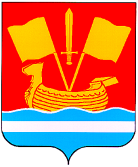 АДМИНИСТРАЦИЯ КИРОВСКОГО МУНИЦИПАЛЬНОГО РАЙОНА ЛЕНИНГРАДСКОЙ ОБЛАСТИП О С Т А Н О В Л Е Н И Еот 04 сентября 2017 года № 1871О внесении изменений в муниципальную программу «Развитие и совершенствование гражданской обороны и мероприятий по обеспечению безопасности и жизнедеятельности населения на территории Кировского муниципального района Ленинградской области», утвержденную постановлением администрации Кировского муниципального района Ленинградской области от 17.11.2014 г. №4706 	В соответствии с решением совета депутатов Кировского муниципального района Ленинградской области от 29.10.2014г. №17 «Об утверждении положения о бюджетном процессе в Кировском муниципальном районе Ленинградской области» и с целью оптимизации расходов в рамках муниципальной программы «Развитие и совершенствование гражданской обороны и мероприятий по обеспечению безопасности и жизнедеятельности населения на территории Кировского муниципального района Ленинградской области» (далее – муниципальная программа), утвержденной постановлением администрации Кировского муниципального района Ленинградской области от 17.11.2014г. № 4706 «Об утверждении муниципальной программы «Развитие и совершенствование гражданской обороны и мероприятий по обеспечению безопасности и жизнедеятельности населения на территории Кировского муниципального района Ленинградской области» в редакции постановлений администрации от 24.04.2015г. №1265, от 25.11.2015г. №3105, от 05.09.2016г. №2013, от 28.11.2016г. №2859, от 06.03.2017г. №395:1. Внести в муниципальную программу следующие изменения:	1.1. Раздел муниципальной программы «Планируемые результаты реализации программы «Развитие и совершенствование гражданской обороны и мероприятий по обеспечению безопасности и жизнедеятельности населения на территории Кировского муниципального района Ленинградской области» изложить в редакции согласно приложению №1.1.2. Раздел муниципальной программы «Обоснование финансовых ресурсов необходимых для реализации мероприятий муниципальной программы «Развитие и совершенствование гражданской обороны и мероприятий по обеспечению безопасности и жизнедеятельности населения на территории Кировского муниципального района Ленинградской области» изложить в редакции согласно приложению №2.1.3. Раздел муниципальной программы «Перечень мероприятий муниципальной программы «Развитие и совершенствование гражданской обороны и мероприятий по обеспечению безопасности и жизнедеятельности населения на территории Кировского муниципального района Ленинградской области» изложить в редакции согласно приложению №3.2. Настоящее постановление вступает в силу после официального опубликования.Глава администрации                                                                       А.П. ВитькоПЛАНИРУЕМЫЕМЫЕ РЕЗУЛЬТАТЫ РЕАЛИЗАЦИИ ПРОГРАММЫ«Развитие и совершенствование гражданской обороны и мероприятий по обеспечению безопасности и жизнедеятельности населения на территории Кировского муниципального района Ленинградской области»ОБОСНОВАНИЕ ФИНАНСОВЫХ РЕСУРСОВ,необходимых для реализации мероприятий муниципальной программы «Развитие и совершенствование гражданской обороны и мероприятий по обеспечению безопасности и жизнедеятельности населения на территории Кировского муниципального районаЛенинградской области»ПЕРЕЧЕНЬмероприятий муниципальной программы «Развитие и совершенствование гражданской обороны и мероприятий по обеспечению безопасности и жизнедеятельности населения на территории Кировского муниципального района Ленинградской области»Приложение №1к постановлению администрацииКировского муниципального районаЛенинградской областиот 04 сентября 2017 г. № 1871Nп/пЗадачи,направленные на достижение целиПланируемый объемфинансирования нарешение данной задачи (руб.)Планируемый объемфинансирования нарешение данной задачи (руб.)Количественныеи/ или качественныецелевые показатели,характеризующиедостижение целей ирешение задачЕди-ницаизмере-нияОценкабазовогозначенияпоказателя(на началореализацииподпрог-раммы)Планируемое значение показателя по годам реализацииПланируемое значение показателя по годам реализацииПланируемое значение показателя по годам реализацииПланируемое значение показателя по годам реализацииПланируемое значение показателя по годам реализацииNп/пЗадачи,направленные на достижение целиБюджетрайона,поселенияДругиеисточникиКоличественныеи/ или качественныецелевые показатели,характеризующиедостижение целей ирешение задачЕди-ницаизмере-нияОценкабазовогозначенияпоказателя(на началореализацииподпрог-раммы)2015г.2016г.2017г.2018г.2019г.1234567891011121.Задача 1Реализация системы мер по подготовке руководя-щего состава, специа-листов и населения к действиям в чрезвычай-ных ситуациях мирного и военного времени.358007Показатель 1328/Подготовка руководя-щего состав ГО и РСЧСЧел.руб.4875715806500074101792625000064655001.Задача 1Реализация системы мер по подготовке руководя-щего состава, специа-листов и населения к действиям в чрезвычай-ных ситуациях мирного и военного времени.11808Показатель 25000/Разработка, изготов-ление, распространение памяток и брошюр по действиям населения в чрезвычайных ситуацияхШт.руб.5000118082.Задача 2Организация и проведение мероприятий по оснащению гражданской обороны и Кировского районного звена РСЧС материально-техническими и иными средствами для снижения рисков опасностей возникающих при военных конфликтах или в следствии этих конфликтов, а также при возникновении чрезвычайных ситуаций природного и техногенного характера и нарушений жизнедеятельности населения.1023934,12Показатель 11/Создание склада имуще-ства гражданской обороны в подвальном помещении здания администрации. Проведение комплекса работ по созданию склада. Ремонт подвального помещения в здании администрации под складЕд.руб.11023934,122.Задача 2Организация и проведение мероприятий по оснащению гражданской обороны и Кировского районного звена РСЧС материально-техническими и иными средствами для снижения рисков опасностей возникающих при военных конфликтах или в следствии этих конфликтов, а также при возникновении чрезвычайных ситуаций природного и техногенного характера и нарушений жизнедеятельности населения.160000Показатель 21/Приобретение беспилотного летательного аппарата (квадрокоптер)Ед.руб.11600003.Задача 3Совершенствование системы оповещения руководящего состава ГО, РСЧС и населения, создание системы мониторинга чрезвычайных ситуаций25500Показатель 10/Оплата услуг мобильной связи отдела по делам ГО и ЧС0руб.05100051000510005100051003.Задача 3Совершенствование системы оповещения руководящего состава ГО, РСЧС и населения, создание системы мониторинга чрезвычайных ситуаций994500Показатель 2Проведение мероприятий по созданию аппаратно – программного комплекса «Безопасный город» на территории Кировского  муниципального района Ленинградской области870009075003.Задача 3Совершенствование системы оповещения руководящего состава ГО, РСЧС и населения, создание системы мониторинга чрезвычайных ситуаций1797893Показатель 3 Развитие местной системы оповещения Кировского муниципального района Ленинградской области: руб.6178395900005900003.Задача 3Совершенствование системы оповещения руководящего состава ГО, РСЧС и населения, создание системы мониторинга чрезвычайных ситуаций617839- приобретение и установка усилительно-коммутационного блока со встроенным блоком для приема сигналов оповещения в деревне Сухое в 2017 году;руб.6178393.Задача 3Совершенствование системы оповещения руководящего состава ГО, РСЧС и населения, создание системы мониторинга чрезвычайных ситуаций590000- приобретение и установка усилительно-коммутационного блока со встроенным блоком для приема сигналов оповещения в селе Шум в 2018 году;руб.5900003.Задача 3Совершенствование системы оповещения руководящего состава ГО, РСЧС и населения, создание системы мониторинга чрезвычайных ситуаций590000- приобретение и установка усилительно-коммутационного блока со встроенным блоком для приема сигналов оповещения в селе Путилово в 2019 году.руб.5900004.Задача 4Создание резервов мате-риальных ресурсов для нужд гражданской обо-роны, предупреждения и ликвидации чрезвычай-ных ситуаций мирного и военного времени и организация их хранения.Показатель 1Приобретение средств защиты и приборов радиа-ционной, химической, бактериологической раз-ведки и дозиметрического контроля для целей граж-данской обороны и укомплектования нештат-ных аварийно-спасатель-ных формирований муни-ципальных учреждений:4.Задача 4Создание резервов мате-риальных ресурсов для нужд гражданской обо-роны, предупреждения и ликвидации чрезвычай-ных ситуаций мирного и военного времени и организация их хранения.19500039/Защитный костюм Л-139 комп. х 5000руб. = 195000 руб.Шт.руб.391950005.Задача 5Участие в предупрежде-нии и ликвидации чрезвычайных ситуаций на территории муници-пального района4649400Показатель 10/Оплата услуг по муници-пальному контракту про-фессиональному АСФ за обслуживание территории муниципального района в виде АС и ДНР при воз-никновении чрезвычайных ситуаций0руб.09298800929880092988009298800929880Приложение №2к постановлению администрацииКировского муниципального районаЛенинградской областиот 04 сентября 2017 г. № 1871Наименование мероприятия программы(подпрограммы)ИсточникфинансированияРасчет необходимыхфинансовых ресурсовна реализациюмероприятияОбщийобъем финансовыхресурсов, необходимыхдля реализациимероприятия,в том числе по годамЭксплуатационныерасходы,возникающиев результатереализациимероприятия12345Программа «Развитие и совершенствование гражданской  обороны и мероприятий по обеспечению безопасности и жизнедеятельности населения на территории Кировского муниципального района Ленинградской области»:Мероприятия программы:1. Подготовка руководящего состава, специалистов и населения к действиям в чрезвычайных ситуациях мирного и военного времени администраций муниципальных образований и муниципальных учреждений.  Основание: Постановления правительства РФ от 02.11.2000г. №841 «Об утверждении положения об организации обучения населения в области гражданской обороны» и от 04.09.2003г. №547 «О подготовке населения в области защиты от чрезвычайных ситуаций природного и техногенного характераБюджет  Кировского муниципальногорайона Ленинградской областиРасчет финансовых ресурсов произведен в соответствии с  Административным регламентом по оказанию государственной услуги по обучению способам защиты и действиям в области гражданской обороны, защиты населения и территорий  от чрезвычайных ситуаций ГАОУ ДПО«УМЦ по ГО ЧС и ПБ Ленинградской области» утвержденным приказом Комитета правопорядка и безопасности Ленинградской области от 14.11.2011 года №262015 г. – 75715 руб.2016 г. – 65000 руб.2017 г. – 101792 руб.2018 г. – 50000 руб. 2019 г. – 65500 руб. Итого по п.1:358007 руб. 2. Разработка, изготовление, распространение  памяток и брошюр по действиям населения в чрезвычайных ситуацияхОснование: Постановления правительства РФ от 02.11.2000г. №841 «Об утверждении положения об организации обучения населения в области гражданской обороны» и от 04.09.2003г. №547 «О подготовке населения в области защиты от чрезвычайных ситуаций природного и техногенного характераБюджет  Кировского муниципального района Ленинградской областиРасчет финансовых ресурсов произведен по минимальной цене, за оказание типографских услуг установленной в ходе опроса организаций.2017 г. – 11808 руб.Итого по п. 2:11808 руб.3. Создание склада имущества гражданской обороны в подвальном помещении здания администрации, проведение ремонтно-строительных работ. Проведение мероприятий по созданию склада. Ремонт подвального помещения в здании администрации под склад.Основание: Приказ МЧС России от 27.05.2003 года №285 «Об утверждении и введении в действие правил использования и содержания средств индивидуальной защиты, приборов радиационной, химической разведки». Зарегистрирован в Минюсте РФ 28.07.2003 г. №4934Бюджет  Кировского муниципального района Ленинградской областиРасчет финансовых ресурсов произведен на основании сметы расходов на проведение ремонтных работ2015 г. –  1023934,12 руб.Итого по п.31023934,12 руб.4. Приобретение летательного беспилотного аппарата (квадрокоптер)-«--«-2017г. – 160000 руб.Итого по п.4:160000 руб.5. Оплата услуг мобильной связи  отдела по делам ГО и ЧСБюджет Кировского муниципального района Ленинградской области Расчет финансовых средств, произведен на основании требований, установленных в администрации МО Кировский район Ленинградской области2015 г. – 5100 руб.2016 г. – 5100 руб.2017 г. – 5100 руб.2018 г. – 5100 руб.2019 г. – 5100 руб.Итого по п.525500 руб.6. Проведение мероприятий по созданию аппаратно – программного комплекса «Безопасный город» на территории муниципального района.Основание: Распоряжение Правительства Российской Федерации от 03.12.2014г. №2446-рБюджет  Кировского муниципального района Ленинградской области Расчет финансовых ресурсов произведен по минимальной торговой цене на данный вид товара, установленной в ходе опроса торговых  организаций.2018 г. - 87000 руб.2019 г. – 907500 руб.Итого по п. 6994500 руб.7.Развитие местной системы оповещения Кировского муниципального района Ленинградской области:Основание: ст.8 Федерального закона от 12.08.1998г. №28 – ФЗ «О гражданской обороне» и ст. 9 Федерального закона от 28.11.2015г. №357 – ФЗ «О внесении изменений в отдельные законодательные акты Российской Федерации»Бюджет  Кировского муниципального района Ленинградской областиРасчет финансовых ресурсов произведен по минимальной торговой цене на данный вид товара, установленной в ходе опроса торговых  организаций.- приобретение и установка усилительно-коммутационного блока со встроенным блоком для приема сигналов оповещения в деревне Сухое в 2017 году;-«--«-2017г. – 617893 руб.- приобретение и установка усилительно-коммутационного блока со встроенным блоком для приема сигналов оповещения в селе Шум в 2018 году;-«--«-2018г. – 590000 руб.- приобретение и установка усилительно-коммутационного блока со встроенным блоком для приема сигналов оповещения в селе Путилово в 2019 году.-«--«-2019г. – 590000 руб.Итого по п.71797893 руб.8. Создание резервов гражданской обороны. Приобретение и закладка в резерв средств защиты и приборов  радиационной, химической,бактериологической разведки и дозиметрического контроля для  укомплектования нештатных аварийно-спасательных формирований муниципальных учреждений.Основание: Постановление администрации МО Кировский район Ленинградской области от 12.09.2012 г. №3216 «Об утверждении Положения о порядке определения номенклатуры и объемов, создаваемых в целях гражданской обороны запасов материально-технических, продовольственных, медицинских и иных средств, накапливаемых администрацией МО Кировский район Ленинградской области, организации их хранения, контроля качества запасов и утилизации»:Бюджет  Кировского муниципального района Ленинградской области Расчет финансовых ресурсов произведен по минимальной торговой цене на данный вид специальных товаров, установленной в ходе опроса  организаций.Защитный костюм Л-1 39 комп. х 5000руб. = 195000 руб.-«--«-2015 г. – 195000 руб.Итого по п.8195000 руб.9. Оплата услуг по муниципальному контракту профессиональному АСФ за обслуживание территории муниципального района в виде АС и ДНР  при возникновении  чрезвычайных ситуацийОснование: Федеральный закон от 06.10.2003г. №131-ФЗ «Об общих принципах местного самоуправления в Российской Федерации»Средства межбюджетных трансфертов поселенийРасчет финансовых ресурсов произведен исходя из численности населения поселений и муниципального района2015г. – 929880 руб.2016г. – 929880 руб.2017г. – 929880 руб.2018г. – 929880 руб.2019г. – 929880 руб.Итого по п.9:4649400 руб.Приложение №3к постановлению администрацииКировского муниципального районаЛенинградской областиот 04 сентября 2017 г. № 1871Nп/пМероприятияпо реализациипрограммы(подпрограммы)ИсточникифинансированияСрокисполнениямероприятияОбъемфинансиро-ваниямероприятияв текущемфинансовом году(руб.)Всего(руб.)Объем финансирования по годам (руб.)Объем финансирования по годам (руб.)Объем финансирования по годам (руб.)Объем финансирования по годам (руб.)Объем финансирования по годам (руб.)Ответственныйза выполнениемероприятияпрограммы(подпрограммы)Планируемыерезультатывыполнениямероприятийпрограммы(подпрограммы)Nп/пМероприятияпо реализациипрограммы(подпрограммы)ИсточникифинансированияСрокисполнениямероприятияОбъемфинансиро-ваниямероприятияв текущемфинансовом году(руб.)Всего(руб.)2015 г.2016 г.2017г.2018г.2019г.Ответственныйза выполнениемероприятияпрограммы(подпрограммы)Планируемыерезультатывыполнениямероприятийпрограммы(подпрограммы)123456789101112131.Основные мероприятия: Итого2015-2019г.9216042,122229629,129999801826473166198024979801.Основные мероприятия: Средствабюджета района,поселения:2015-2019г.9216042,122229629,12999980182647316619802497980Отдел по делам ГО и ЧС администрации МО Кировский район Ленинградской областиВедущий специалист администрации МО Кировский район Ленинградской области по защите информацииВыполнить мероприятия подпрограммы на 100%1.Основные мероприятия: В т.ч. средства межбюджетных трансфертов поселений2015-2019г.46494009298809298809298809298809298801.Основные мероприятия: СредствабюджетаЛенинградской области1.Основные мероприятия: Средства федерального бюджета1.Основные мероприятия: Внебюджетные источники1.1.Мероприятие 1Подготовка руководящего состава, специалистов и населения к действиям в чрезвычайных ситуациях мирного и военного времени администраций муниципальных образований и муниципальных учреждений.  Итого2015-2019г.35800775715650001017925000065500Отдел по делам ГО и ЧС администрации МО Кировский район Ленинградской областиПодготовить в ГАОУ ДПО «УМЦ по ГО ЧС и ПБ Ленинградской области» 100% специалистов ГО и РСЧС в соответствии с заявками.1.1.Мероприятие 1Подготовка руководящего состава, специалистов и населения к действиям в чрезвычайных ситуациях мирного и военного времени администраций муниципальных образований и муниципальных учреждений.  Средства бюджета района, поселения 2015-2019г.35800775715650001017925000065500-«--«-1.1.Мероприятие 1Подготовка руководящего состава, специалистов и населения к действиям в чрезвычайных ситуациях мирного и военного времени администраций муниципальных образований и муниципальных учреждений.  Средства бюджета Ленинградскойобласти1.1.Мероприятие 1Подготовка руководящего состава, специалистов и населения к действиям в чрезвычайных ситуациях мирного и военного времени администраций муниципальных образований и муниципальных учреждений.  Средства федерального бюджета1.1.Мероприятие 1Подготовка руководящего состава, специалистов и населения к действиям в чрезвычайных ситуациях мирного и военного времени администраций муниципальных образований и муниципальных учреждений.  Внебюджетные источники1.2.Мероприятие 2.Разработка, изготовление, распространение  памяток и брошюр по действиям населения в чрезвычайных ситуациях Итого2017г.1180811808Отдел по делам ГО и ЧС администрации МО Кировский район Ленинградской областиРазработать, изготовить и выдать населению 10тыс. брошюр1.2.Мероприятие 2.Разработка, изготовление, распространение  памяток и брошюр по действиям населения в чрезвычайных ситуациях Средства бюджета района,поселения 2017г.1180811808-«--«-1.2.Мероприятие 2.Разработка, изготовление, распространение  памяток и брошюр по действиям населения в чрезвычайных ситуациях Средства бюджета Ленинградскойобласти1.2.Мероприятие 2.Разработка, изготовление, распространение  памяток и брошюр по действиям населения в чрезвычайных ситуациях Средства федерального бюджета1.2.Мероприятие 2.Разработка, изготовление, распространение  памяток и брошюр по действиям населения в чрезвычайных ситуациях Внебюджетные источники1.3Мероприятие 3.Создание склада имущества гражданской обороны в подвальном помещении здания администрации, проведение ремонтно-строительных работ. Ремонт подвального помещения в здании администрации под склад.Итого2015г.1023934,121023934,12МКУ Управление хозяйственного обеспечения и транспортаВвести в эксплуатацию склад имущества гражданской обороны и хранения резервов1.3Мероприятие 3.Создание склада имущества гражданской обороны в подвальном помещении здания администрации, проведение ремонтно-строительных работ. Ремонт подвального помещения в здании администрации под склад.Средства бюджета района,поселения2015г.1023934,121023934,12-«--«-1.3Мероприятие 3.Создание склада имущества гражданской обороны в подвальном помещении здания администрации, проведение ремонтно-строительных работ. Ремонт подвального помещения в здании администрации под склад.Средства бюджета Ленинградскойобласти1.3Мероприятие 3.Создание склада имущества гражданской обороны в подвальном помещении здания администрации, проведение ремонтно-строительных работ. Ремонт подвального помещения в здании администрации под склад.Средства федерального бюджета1.3Мероприятие 3.Создание склада имущества гражданской обороны в подвальном помещении здания администрации, проведение ремонтно-строительных работ. Ремонт подвального помещения в здании администрации под склад.Внебюджетные источники1.4Мероприятие 4Приобретение беспилотного летательного аппарата (квадрокоптер)Итого2017г.16000160000Ведущий специалист администрации МО Кировский район Ленинградской области по защите информацииОбеспечить путем видеонаблюдения мониторинг нарушений безопасности и жизнедеятель-ности населения на территории МО Кировский район Ленинградской области1.4Мероприятие 4Приобретение беспилотного летательного аппарата (квадрокоптер)Средства бюджета района,поселения2017г.160000160000- « -- « -1.4Мероприятие 4Приобретение беспилотного летательного аппарата (квадрокоптер)Средства бюджета Ленинградскойобласти1.4Мероприятие 4Приобретение беспилотного летательного аппарата (квадрокоптер)Средства федерального бюджета1.4Мероприятие 4Приобретение беспилотного летательного аппарата (квадрокоптер)Внебюджетные источники1.5Мероприятие 5.Оплата услуг мобильной связи  отдела по делам ГО и ЧСИтого2015-2019г.2550051005100510051005100Отдел учета и отчетности администрации МО Кировский район Ленинградской областиОбеспечение оперативной связи  при возникновении чрезвычайных ситуаций1.5Мероприятие 5.Оплата услуг мобильной связи  отдела по делам ГО и ЧССредствабюджета района,        
поселения 2015-2019г.2550051005100510051005100-«--«-1.5Мероприятие 5.Оплата услуг мобильной связи  отдела по делам ГО и ЧССредствабюджетаЛенинградскойобласти1.5Мероприятие 5.Оплата услуг мобильной связи  отдела по делам ГО и ЧССредствафедеральногобюджета1.5Мероприятие 5.Оплата услуг мобильной связи  отдела по делам ГО и ЧСВнебюджетныеисточники1.6.Мероприятие 6.Проведение мероприятий по созданию аппаратно – программного комплекса «Безопасный город» на территории муниципального районаИтого2018 – 2019г.99450087000907500Отдел по делам ГО и ЧС администрации МО Кировский район Ленинградской областиСоздать аппаратно программный комплекс «Безопасный город» на территории муниципального района1.6.Мероприятие 6.Проведение мероприятий по созданию аппаратно – программного комплекса «Безопасный город» на территории муниципального районаСредствабюджета района,        
поселения 2018 – 2019г.99450087000907500-«--«-1.6.Мероприятие 6.Проведение мероприятий по созданию аппаратно – программного комплекса «Безопасный город» на территории муниципального районаСредствабюджетаЛенинградскойобласти1.6.Мероприятие 6.Проведение мероприятий по созданию аппаратно – программного комплекса «Безопасный город» на территории муниципального районаСредствафедеральногобюджета1.6.Мероприятие 6.Проведение мероприятий по созданию аппаратно – программного комплекса «Безопасный город» на территории муниципального районаВнебюджетныеисточники1.7.Мероприятие 7. Развитие местной системы оповещения Кировского муниципального района Ленинградской области:- приобретение и установка усилительно-коммутационного блока со встроенным блоком для приема сигналов оповещения в деревне Сухое в 2017 году;- приобретение и установка усилительно-коммутационного блока со встроенным блоком для приема сигналов оповещения в селе Шум в 2018 году;- приобретение и установка усилительно-коммутационного блока со встроенным блоком для приема сигналов оповещения в селе Путилово в 2019 году.Итого2017 – 2019г.1797893617893590000590000Отдел по делам ГО и ЧС администрации МО Кировский район Ленинградской областиАдминистрации МО Суховское сельское поселениеМО Путиловское сельское поселениеМО Шумское сельское поселениеСоздать систему оповещения населения в сельских поселениях1.7.Мероприятие 7. Развитие местной системы оповещения Кировского муниципального района Ленинградской области:- приобретение и установка усилительно-коммутационного блока со встроенным блоком для приема сигналов оповещения в деревне Сухое в 2017 году;- приобретение и установка усилительно-коммутационного блока со встроенным блоком для приема сигналов оповещения в селе Шум в 2018 году;- приобретение и установка усилительно-коммутационного блока со встроенным блоком для приема сигналов оповещения в селе Путилово в 2019 году.Средствабюджета района,        
поселения 2017 – 2019г.17978936178935900005900001.7.Мероприятие 7. Развитие местной системы оповещения Кировского муниципального района Ленинградской области:- приобретение и установка усилительно-коммутационного блока со встроенным блоком для приема сигналов оповещения в деревне Сухое в 2017 году;- приобретение и установка усилительно-коммутационного блока со встроенным блоком для приема сигналов оповещения в селе Шум в 2018 году;- приобретение и установка усилительно-коммутационного блока со встроенным блоком для приема сигналов оповещения в селе Путилово в 2019 году.СредствабюджетаЛенинградскойобласти1.7.Мероприятие 7. Развитие местной системы оповещения Кировского муниципального района Ленинградской области:- приобретение и установка усилительно-коммутационного блока со встроенным блоком для приема сигналов оповещения в деревне Сухое в 2017 году;- приобретение и установка усилительно-коммутационного блока со встроенным блоком для приема сигналов оповещения в селе Шум в 2018 году;- приобретение и установка усилительно-коммутационного блока со встроенным блоком для приема сигналов оповещения в селе Путилово в 2019 году.Средствафедеральногобюджета1.7.Мероприятие 7. Развитие местной системы оповещения Кировского муниципального района Ленинградской области:- приобретение и установка усилительно-коммутационного блока со встроенным блоком для приема сигналов оповещения в деревне Сухое в 2017 году;- приобретение и установка усилительно-коммутационного блока со встроенным блоком для приема сигналов оповещения в селе Шум в 2018 году;- приобретение и установка усилительно-коммутационного блока со встроенным блоком для приема сигналов оповещения в селе Путилово в 2019 году.Внебюджетныеисточники1.8Мероприятие 8.Создание резервов гражданской обороны. Приобретение и закладка в резерв средств защиты и приборов  радиационной, химической, бактериологической разведки и дозиметрического контроля для  укомплектования нештатных аварийно-спасательных формирований муниципальных учреждений:- Защитный костюм Л-1  39 комп. х 5000руб. = 195000 руб.Итого2015г.195000195000Отдел по деламГО и ЧС администрации МО Кировский район Ленинградской областиСоздание резервов имущества гражданской обороны1.8Мероприятие 8.Создание резервов гражданской обороны. Приобретение и закладка в резерв средств защиты и приборов  радиационной, химической, бактериологической разведки и дозиметрического контроля для  укомплектования нештатных аварийно-спасательных формирований муниципальных учреждений:- Защитный костюм Л-1  39 комп. х 5000руб. = 195000 руб.Средствабюджета района,        
поселения2015г.195000195000-«--«-1.8Мероприятие 8.Создание резервов гражданской обороны. Приобретение и закладка в резерв средств защиты и приборов  радиационной, химической, бактериологической разведки и дозиметрического контроля для  укомплектования нештатных аварийно-спасательных формирований муниципальных учреждений:- Защитный костюм Л-1  39 комп. х 5000руб. = 195000 руб.СредствабюджетаЛенинградскойобласти1.8Мероприятие 8.Создание резервов гражданской обороны. Приобретение и закладка в резерв средств защиты и приборов  радиационной, химической, бактериологической разведки и дозиметрического контроля для  укомплектования нештатных аварийно-спасательных формирований муниципальных учреждений:- Защитный костюм Л-1  39 комп. х 5000руб. = 195000 руб.Средствафедеральногобюджета1.8Мероприятие 8.Создание резервов гражданской обороны. Приобретение и закладка в резерв средств защиты и приборов  радиационной, химической, бактериологической разведки и дозиметрического контроля для  укомплектования нештатных аварийно-спасательных формирований муниципальных учреждений:- Защитный костюм Л-1  39 комп. х 5000руб. = 195000 руб.Внебюджетныеисточники1.9Мероприятие 9.Оплата услуг по муниципальному контракту профессиональному АСФ за обслуживание территории муниципального района в виде АС и ДНР при возникновении  чрезвычайных ситуаций Итого2015-2019г.46494009298809298809298809298809298801.9Мероприятие 9.Оплата услуг по муниципальному контракту профессиональному АСФ за обслуживание территории муниципального района в виде АС и ДНР при возникновении  чрезвычайных ситуаций Средства бюджета Ленинградской области1.9Мероприятие 9.Оплата услуг по муниципальному контракту профессиональному АСФ за обслуживание территории муниципального района в виде АС и ДНР при возникновении  чрезвычайных ситуаций Средствафедерального бюджета1.9Мероприятие 9.Оплата услуг по муниципальному контракту профессиональному АСФ за обслуживание территории муниципального района в виде АС и ДНР при возникновении  чрезвычайных ситуаций Внебюджетные источники1.9Мероприятие 9.Оплата услуг по муниципальному контракту профессиональному АСФ за обслуживание территории муниципального района в виде АС и ДНР при возникновении  чрезвычайных ситуаций Средства межбюджетных трансфертов поселений2015-2019г.4649400929880929880929880929880929880